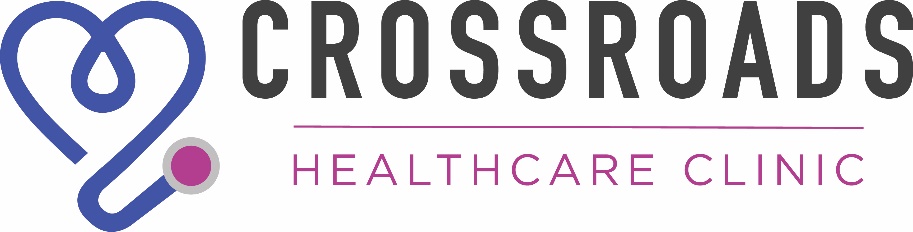 Behavioral Health Clinician Job DescriptionGENERAL DESCRIPTIONThe Behavioral Health Clinician works independently under the administrative supervision of the Crossroads Healthcare Clinic Program Director. The Behavioral Health Clinician provides on-going assessment crisis intervention, psychoeducational opportunities, and individual coordination of care in the mobile clinic and a traditional clinic setting. Develops strength-based service plans, monitors treatment progress, documents interactions and maintains electronic clinical records and other reporting data for individuals with mild to severe mental illness and/or substance use disorders.  Coordinates with internal as well as external supportive services to deliver needed services to clients. Collaborates with Crossroads Healthcare Clinic team to provide the best continuum of care available, in coordination with the Clinic Program Director and Clinical Director oversees the quality assurance and improvement process.RESPONSIBILITY & AUTHORITYProvide clinical behavioral health services in a manner that upholds the health center's mission and quality standards and results in better patient health outcomes and overall satisfaction, and stronger operational and fiscal capacity of the health center.JOB RESPONSIBILITIESThe following information is intended to be representative of the essential functions performed by personnel in this position and is not all-inclusive. The omission of a spedfic task or function will not preclude it from the responsibilities of this position if the work is amilar, related or a logical extension of the position. Other duties may be assigned.Brief ConsultationsBHC has an average of 4-6 behavioral health consultations per clinical day, including:Individual, couples, and/or family consultation with patients, including;Functional and strength-based assessment and diagnosis;Psychoeducation for patients and their support systems;Medication adherence counseling and disease self-management counseling;Motivational Interviewing to develop behavioral strategies aimed at symptom reductionBrief problem solving cognitive intervention aimed at modifying negative thinking and promoting self-efficacy;Self-Care Plan development and skills training to facilitate disease self- management, improved coping, distress tolerance, stress reduction, and relaxation; andSubstance use/ abuse evaluation, identification of maladaptive coping strategies, and development of harm reduction strategies.Consultation with Primary Care Provider to enhance understanding of the patient, provide decsion support for treatment planning and assist in the implementation and monitoring of biopsychosocial treatment plans.Coordination of Care:Provide consultation to and coordinate care of patients with health center primary care staff. Identify, refer, and advocate for patients needing specialty behavioral health service, and other services as need.Crisis Intervention:Be immediately available to the health center staff during working hours in the event of a behavioral health emergency. Participate as a member of the health center staff in the event of any other kind of emergency.Charting:Complete all charting as needed and required by contracted funding sources: including assessments, progress notes, and billing.Other Duties:Assist in provider training and education in integrated behavioral health-primary care model.Participate in behavioral health quality improvement activities.Participate in local behavior health  trainings and conferences.EDUCATION & EXPERIENCE	^Master's degree in social work, or related field, with a minimum of two years' experience as a therapist and a current license to practice in Wyoming as a Licensed Clinical Social Worker (or provisionally licensed and working toward full licensure)Competency in providing cognitive and behavioral interventions to individuals, families,couples, and groups with behavioral health/substance abuse problems in a traditional and nontraditional care setting.KNOWLEDGE & SKILLSExcellent interpersonal skills and ability to work collaboratively with primary care staff, patients and other behavioral health clinicians.Knowledge of theory of Human Behavior and Social Environment.Knowledge of social welfare and policy impacting our clients.Knowledge of social work practice at the micro, mezzo and macro level.Knowledge of laws and regulations as they apply to the clinical setting.Knowledge of Social Work Code of Ethics.Skills in engagement, assessment, planning, implementation, evaluation and termination.Skills in listening/attending skills, communication skills.Skills in counseling/clinical diagnosis/clinical interventions.Skills in effective use of clinical supervision and consultation.PHYSICAL & ENVIRONMENTAL REQUIREMENTSWhile performing the duties of this job, the employee is regularly required to sit for periods of up to two hours; use hands to finger, handle or feel; is frequently required to reach with hands and arms; and is occasionally required to stand, walk, climb or balance, stoop, kneel, crouch, or crawl.Must occasionally lift and/or move up to 25 poundsMust possess the visual acuity to focus up close and routinely work with computersMust be able to hear and process ordinary conversation and telephone conversationMust be able to tolerate air-conditioned buildings and fluorescent lightsOTHER REQUIREMENTSInsurable for vehicle operations by CALCs insurance providerAbility to speak Spanish is a plus but not required